Objectif : Suivre le développement des espèces semées (lèvent-elles, survivent-elles à l’hiver, à la compétition avec les espèces spontanées...) et le recouvrement des adventices.Dispositif d’observation : Relevé de 25m² sur toute la largeur de la bande (la longueur est adaptée pour totaliser une surface de  25m²). Disposition au centre de la modalité. Période et fréquence de passage : 1 passage avant semis entre mi mai et mi juillet pour diagnostiquer l’état initial.1 passage / an par la suite fin mai/début juin.Notations :Identifier la parcelle, la date, la modalité Descriptif global: % de sol nu, densité des strates de végétation (inférieure et supérieure à 20cm)Relevé de flore exhaustif (semées et spontanées dont adventices). Pour chaque espèce on notera : son abondance/recouvrement en % ou à l’aide de l’échelle de Braun Blanquet. Si l’espèce est en fleur, cocher la case correspondante. Le stade phénologique plus précis sera déterminé sur la fiche suivi de la floraison. 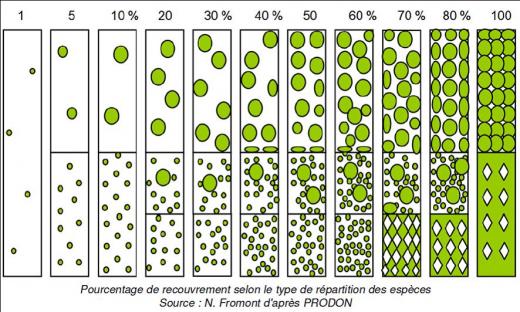 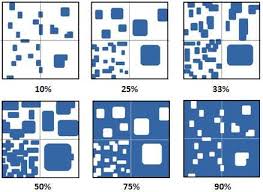 FICHE TERRAINGroupe Technique Expérimentations en bordures de champsSUIVIS BOTANIQUES DES BORDURES DE CHAMPSGTNA Bords de champs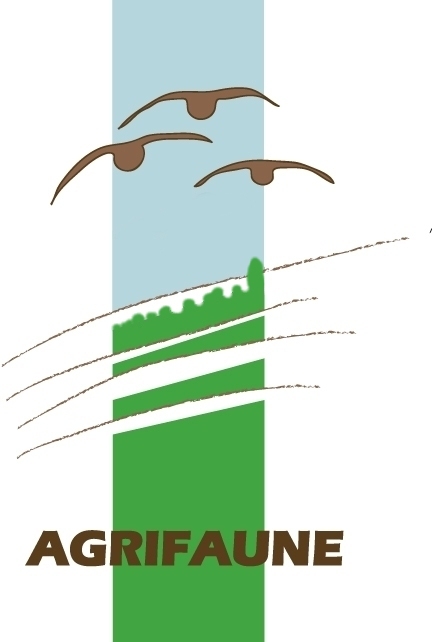 Suivis botaniques, bordereau terrain – Exploitation/Parcelle :                             Date : 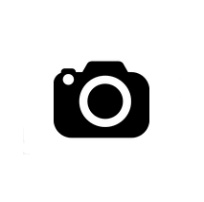 Mesure du quadrat de 25m² (l*L) :Suivis botaniques, bordereau terrain – Exploitation/Parcelle :                             Date : Mesure du quadrat de 25m² (l*L) :Suivis botaniques, bordereau terrain – Exploitation/Parcelle :                             Date : Mesure du quadrat de 25m² (l*L) :Suivis botaniques, bordereau terrain – Exploitation/Parcelle :                             Date : Mesure du quadrat de 25m² (l*L) :Suivis botaniques, bordereau terrain – Exploitation/Parcelle :                             Date : Mesure du quadrat de 25m² (l*L) :Suivis botaniques, bordereau terrain – Exploitation/Parcelle :                             Date : Mesure du quadrat de 25m² (l*L) :Suivis botaniques, bordereau terrain – Exploitation/Parcelle :                             Date : Mesure du quadrat de 25m² (l*L) :Suivis botaniques, bordereau terrain – Exploitation/Parcelle :                             Date : Mesure du quadrat de 25m² (l*L) :Suivis botaniques, bordereau terrain – Exploitation/Parcelle :                             Date : Mesure du quadrat de 25m² (l*L) :Suivis botaniques, bordereau terrain – Exploitation/Parcelle :                             Date : Mesure du quadrat de 25m² (l*L) :Suivis botaniques, bordereau terrain – Exploitation/Parcelle :                             Date : Mesure du quadrat de 25m² (l*L) :TémoinSeméTémoinSeméTémoinSeméNuméro photosEuphorbia cyparissias L. Polygonum lapathifolia Numéro photosEuphorbia exigua L. Polygonum persicaria L. Numéro photosEuphorbia helioscopia L. Potentilla reptans L. Numéro photosFalcaria vulgaris Bernh.Primula verislargeur bordureFallopia convolvulus Prunella vulgaris L.  % sol nuFestuca arundinacea Prunus avium (L.) L. % végétation > 25 cmFestuca ovinaPrunus laurocerasus L. % végétation < 25 cmFestuca pratensis Huds. Prunus mahaleb L. Achillea millefolium L. Festuca rubra Prunus spinosa L. Aethusa cynapium L. Fraxinus excelsior L. Pulicaria dysentericaAgrimonia eupatoria L. Fumaria officinalis L. Pulmonaria longifolia Agrostis capillarisGalium aparine (Groupe)Quercus petraea Agrostis stolonifera L. Galium mollugo L. Quercus robur L. Alliaria petiolata (M.Bieb.) Galium verum L.Rhamnus cathartica L. Allium vineale L. Geranium columbinum L. Ranunculus acris L.  Alopecurus myosuroides Geranium dissectum L. Ranunculus bulbosus L.  Althaea hirsuta L.  Geranium molle L. Ranunculus repens L. Amaranthus blitoides Geranium pusillum L. Raphanus raphanistrum L.   Amaranthus hybridusGeranium pyrenaicumReseda lutea L. Amaranthus retroflexus L. Geranium robertianum L. Reseda luteola L.  Anagallis arvensis L. Geranium rotundifolium L Rhamnus cathartica L. Anagallis foemina Mill. Geum urbanum L. Robinia pseudoacacia L.  Andryala integrifolia L. Glechoma hederacea L. Rorippa sylvestris   Anethum graveolensHedera helix L. Rosa arvensis Huds. Anthemis arvensis L. Helianthus tuberosus L.Rosa canina (Groupe)Anthoxanthum odoratum L.  Heliotropium europaeum L. Rubus caesius L. Anthriscus caucalis M.Bieb.  Heracleum sphondylium L. Rubus fruticosus L.Anthriscus sylvestris Himantoglossum hircinum Rubus idaeus L.  Apera spica-venti Hippocrepis comosa L. Rumex acetosaAphanes arvensisHolcus lanatus L. Rumex conglomeratus Arabidopsis thaliana  Holcus mollis L. Rumex crispus L. Arctium lappa L.  Hordeum murinum L. Rumex obtusifolius L. Arctium minus (Hill) Bernh. Hordeum vulgare Salvia pratensis L.Arenaria serpyllifolia Hypericum humifusum L. Sambucus nigra L. Aristolochia clematitis L.  Hypericum perforatum L. Sanguisorba minor Scop.  Arrhenatherum elatius  Hypochaeris radicata L. Scandix pecten-veneris L.  Artemisia vulgaris L. Kandis perfoliata (L.) Securigera varia Arum italicum Mill.  Kickxia elatineSenecio jacobaea L. Asparagus officinalis L. Kickxia spuria (L.) Dumort. Senecio vulgaris L. Astragalus glycyphyllos L.  Knautia arvensis (L.) Coult.  Seseli montanum L. Atriplex patula L. Lactuca serriola L. Setaria verticillata Avena fatua L. Lamium album L.  Setaria viridis (L.) P.Beauv. Ballota nigra L.  Lamium amplexicaule L. Sherardia arvensis L. Bellis perennis L. Lamium purpureum L. Silaum silaus (L.)  Blackstonia perfoliata (L.) Lapsana communis L. Silene latifolia Poir. Brachypodium pinnatum  Lathyrus pratensis L.  Silene vulgaris (Moench) Brachypodium sylvaticum . Lathyrus tuberosus L. Sinapis arvensis L. Brassica napusLaurus nobilis L.Sisymbrium officinale Bromus arvensis L. Legousia speculum-veneris Solanum dulcamara L. Bromus commutatus  Leontodon autumnalis L. Solanum nigrum L. Bromus diandrus Roth  Leontodon hispidus L.  Sonchus arvensis L. Bromus erectus Huds. Lepidium squamatum Sonchus asper (L.) Hill Bromus hordeaceus L. Linaria vulgarisSonchus oleraceus L. Bromus racemosus L. Leucanthemum vulgareStachys annua (L.) L. Bromus secalinus L.  Lolium multiflorum Lam. Stellaria holostea LBromus sterilis L. Lolium perenne L. Stellaria media (L.) Vill. Bryonia dioica Jacq. Lonicera xylosteum L. Symphytum officinale L.   Campanula rapunculus L.  Lotus corniculatus L.  Tanacetum vulgareCapsella bursa-pastoris Lysimachia nummularia L.  Taraxacum st. Ruder.Cardamine hirsuta L. Malva neglecta Wallr. Thlaspi arvense L.  Carduus nutans L. Malva sylvestris L. Tordylium maximum L.  Carex hirta L. Matricaria discoidea DC. Torilis arvensis (Huds.)Carpinus betulus L.  Matricaria perforata Mérat Torilis japonica (Houtt.)Centaurea jacea LMatricaria recutita L. Torilis nodosa (L.) Gaertn.  Centaurea scabiosa L. Medicago arabica Tragopogon pratensis L.  Centaurium erythraea Raf. Medicago lupulina L. Trifolium campestreCerastium arvense L. Medicago sativa L.  Trifolium dubium Sibth. Cerastium brachypetalum Melampyrum arvense  Trifolium fragiferum L. Cerastium fontanum Melilotus albus Medik. Trifolium patens Schreb.  Cerastium glomeratum  Mentha suaveolens Ehrh.   Trifolium pratenseChaenorrhinum minusMercurialis annua L. Trifolium repens L. Chaerophyllum temulum L. Moehringia trinervia (L.) Trisetum flavescens (L.) Chenopodium album L. Muscari comosum (L.) Mill.  Triticum sp.Chenopodium hybridum L. Myosotis arvensis Hill Ulmus minorChenopodium vulvaria L. Odontites vernusUrtica dioica L. Cichorium intybus L.Ononis repensValerianella carinata  Cirsium arvense (L.) Scop. Ononis spinosa L. Valerianella eriocarpa  Cirsium vulgare (Savi) Ten. Onopordum acanthium L. Valerianella locusta Clematis vitalba L.Ophrys apiferaVerbascum thapsus L. Clinopodium vulgare L. Origanum vulgare L.  Verbena officinalis L. Convolvulus arvensis L. Ornithogalum pyrenaicumVeronica agrestis L. Conyza canadensis  Ornithogalum umbellatum Veronica arvensis L. Cornus sanguinea L. Orobanche picridis Veronica chamaedrys L.  Coronopus squamatusPapaver dubium L. Veronica hederifolia L. Corylus avellana L. Papaver rhoeas L. Veronica opaca Fr. Crataegus monogyna Jacq. Papaver somniferum L.  Veronica persica Poir. Crepis capillarisParthenocissus insertaVeronica polita Fr. Crepis setosa Haller f. Pastinaca sativa L. Veronica serpyllifoliaCrepis vesicaria L. Petroselinum segetumVicia cracca L. Cruciata laevipes Opiz Phleum pratense L. Vicia lutea L.  Dactylis glomerata L. Picris echioides L. Vicia pannonica Crantz  Daucus carota L. Picris hieracioides L. Vicia sativa L. Dipsacus fullonum L.   Pimpinella saxifragaVicia tetrasperma Echinochloa crus-galli Pisum sativum L.  2 Vicia villosaEchium vulgare L.Plantago lanceolata L. Viola arvensis Murray Elytrigia repens Plantago major L. Viola hirta L.  Epilobium hirsutum L. Plantago media L. Viola odorata L. Epilobium tetragonum L. Poa annua L. Vulpia bromoidesEpipactis helleborine (L.) Poa bulbosa L. Vulpia myuros Equisetum arvensePoa compressaEquisetum palustre L. Poa nemoralis L. Erigeron acer L. Poa pratensis L. Erodium cicutarium Poa trivialis L. Eryngium campestrePolygonum amphibiumEupatorium cannabinumPolygonum aviculare L. 